Котик Мурзик утром встал, чистить зубки побежал. Вправо-влево, вправо-влево (В улыбке открыть рот и кончиком языка сильно    «почистить») Чистим зубки мы умело. (за нижними зубами 5-6 раз, затем за верхними зубами  5-6     раз.)Пополощем ротик, 2 р (Имитация полоскания ротика). Как чистюля котик.Мурзик наш расческу взял (В улыбке закусить язык зубами, «протаскивать» язык между) И причесываться стал. (зубами вперед-назад)  Мы за ним не отстаем –Все покажем язычком.2 рДальше по порядку Делаем зарядку!2р Мурзик спинку выгибает, (Улыбка, открыть рот, кончик языка упереть за нижние зубы, спинку языка выгнуть, удерживая под счет до восьми.)Мурзик спинку прогибает.  Мурзик отдыхает. А теперь язык наш – мяч. (Рот закрыть, кончик языка с напряжением упирать то в одну то в другую щеку так, чтобы под щекой надувались)Начинаем футбольный матч! «мячики». Гол забили мы! Ура!Вот и завтракать пора: (Улыбнуться, открыть рот, положить широкий язык на     нижнюю губу и удерживать под счет до пяти.) Котик нам напек блины. Со сметаною они.Как сметану любит Котик? (Улыбнуться, открыть рот, облизать языком  верхнюю,   затем нижнюю губу.) Оближи скорее ротик.  А теперь чаек попьем, (Улыбнуться, открыть рот, высунуть язык и тянуть его к носу,    загибая боковые стороны язычка в виде чашечки) Чай мы в чашечку нальем Мурзик сыт, Мурзик рад, Мурзик любит всех ребят! - 2 раза.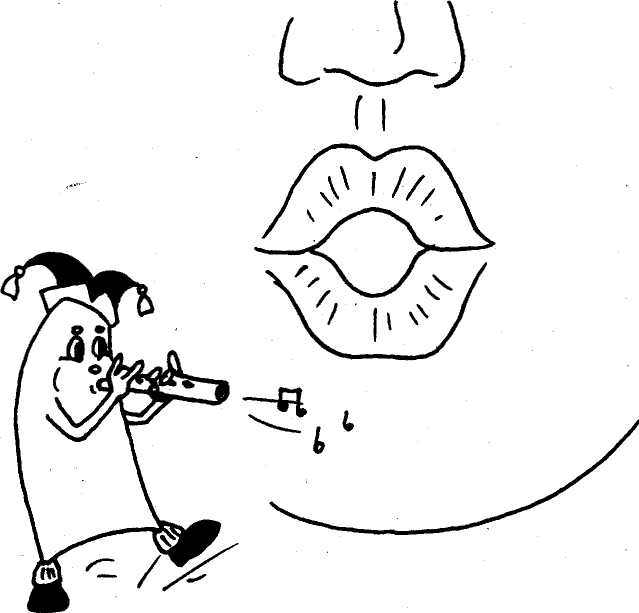 Книжка- малышка«Картинки подсказки для выполнениямузыкальной артикуляционной гимнастикиУтро с котиком Мурзиком»Автор: учитель-логопедГильфанова Е.А.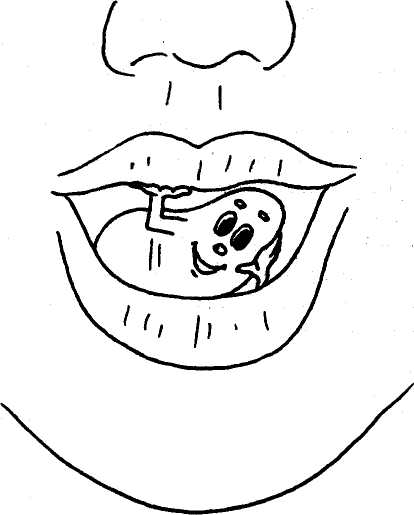 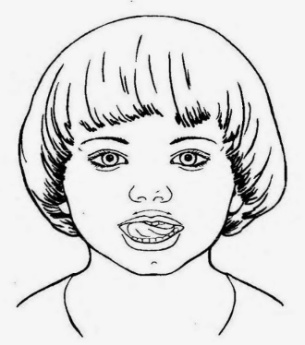 1.В улыбке открыть рот и кончиком языка сильно    «почистить» зубки за нижними зубами 5-6 раз, затем за верхними зубами    5-6     раз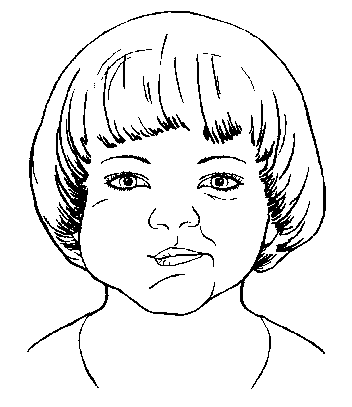 2.Имитация полоскания ротика7.Улыбнуться, открыть рот, положить широкий язык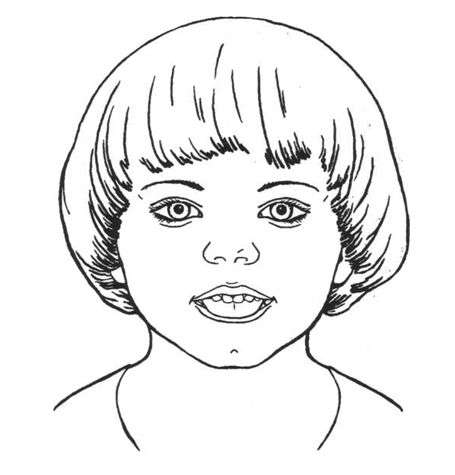    на     нижнюю губу и удерживать под счет до пяти8.Улыбнуться, открыть рот, облизать языком  верхнюю,   затем нижнюю губу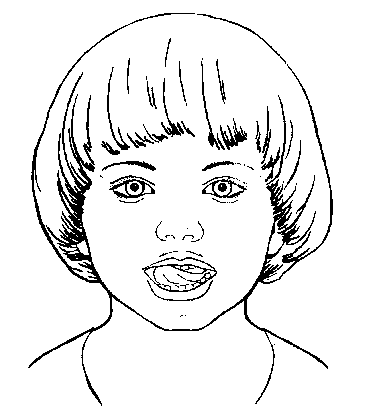 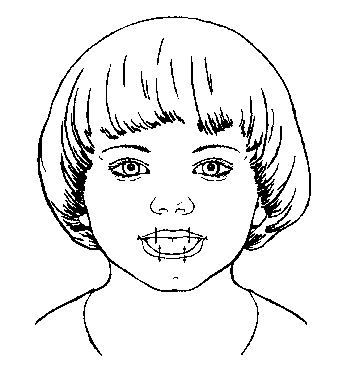 3.В улыбке закусить язык зубами, «протаскивать» язык  между зубами вперед-назад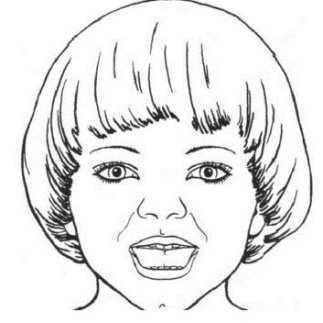 4.Улыбка, открыть рот, кончик языка упереть за нижние  зубы, спинку языка выгнуть, удерживая под счет до восьми9.Улыбнуться, открыть рот, высунуть язык и тянуть его к 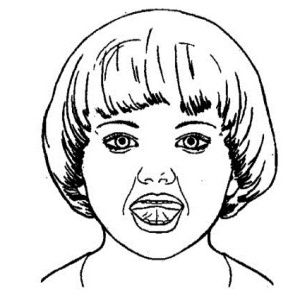    носу,    загибая боковые стороны язычка в виде чашечки10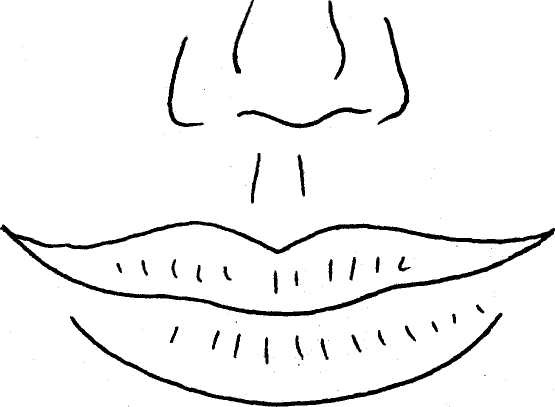 5.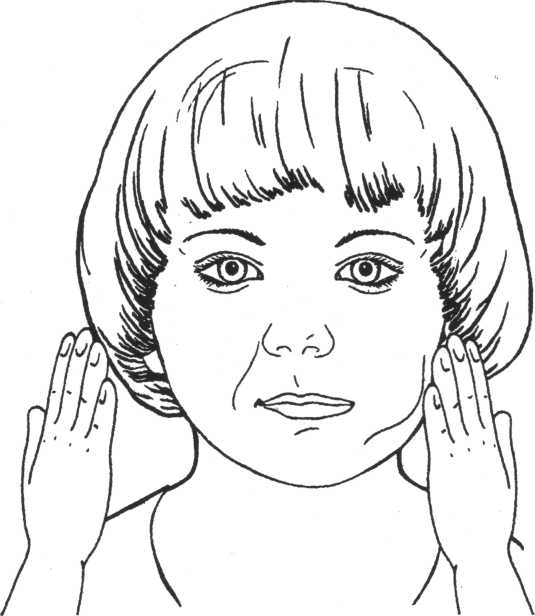 6.Рот закрыть, кончик языка с напряжением упирать то в  одну то в другую щеку так, чтобы под щекой надувались11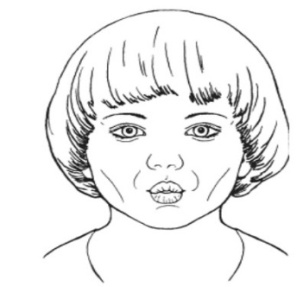 